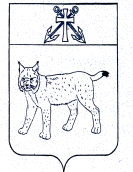 ПРОЕКТАДМИНИСТРАЦИЯ УСТЬ-КУБИНСКОГО МУНИЦИПАЛЬНОГО ОКРУГАПОСТАНОВЛЕНИЕс. Устьеот                                                                                                                             № О внесении изменений в постановление администрации округа от 17 апреля 2023 года  № 651 «О схеме размещения нестационарных торговых объектов»В соответствии с Федеральным законом от 28 декабря 2009 года № 381-ФЗ «Об основах государственного регулирования торговой деятельности в Российской Федерации», приказа Департамента экономического развития Вологодской области от 21 марта 2014 года № 74-О «О порядке разработки и утверждения органами местного самоуправления муниципальных образований области схемы размещения нестационарных торговых объектов на территории области", ст. 42 Устава района администрация округаПОСТАНОВЛЯЕТ:1.  Внести в  Схему размещения нестационарных торговых объектов на территории Усть-Кубинского муниципального округа, утвержденную постановлением администрации округа от 17 апреля 2023 года № 651 «О схеме размещения нестационарных торговых объектов» следующие изменения:1.1. Строку 56 изложить в следующей редакции:1.2. Дополнить строкой 60 следующего содержания:2. Настоящее постановление вступает в силу со дня его официального опубликования.56с. Устьегосударственнаяземельный участок с кадастровым номером35:11:0403003:438501без ограниченийТорговля  продовольствен-ными  и промышлен-ными товарами  Субъекты малого и среднего предпринимательства, лица применяющие налог на профессиональный доход (самозанятые)60Всегонестационарных объектов112Глава округа                                                                                                      И.В. Быков                                 